PERANCANGAN KOMPLEKS BUDAYA PADEPOKAN GIRIHARJAJELEKONG, KAB.BANDUNG BANDUNGTEMARE-INVENTING TRADITIONLAPORAN PERANCANGANAR 38313 – STUDIO TUGAS AKHIRSEMESTER 08 (GENAP) TAHUN 2018/2019Sebagai Persyaratan untuk memperoleh Gelar Sarjana Teknik Arsitektur AkhirOleh:MUHAMMAD ALVIANO RIZQIA104 15 022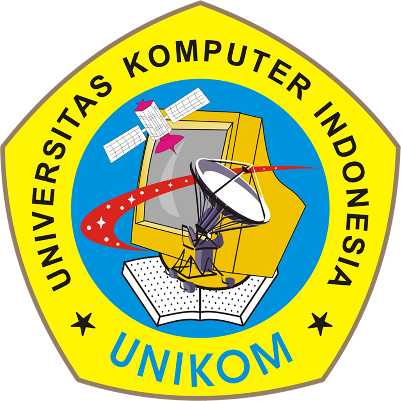 JURUSAN TEKNIK ARSITEKTURFAKULTAS TEKNIK DAN ILMU KOMPUTERUNIVERSITAS KOMPUTER INDONESIATAHUN 2019